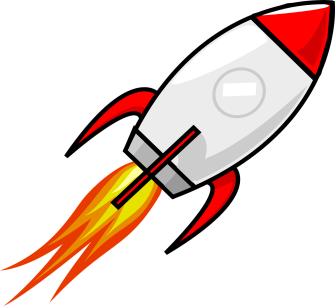 Konkurs plastyczny: Kosmiczna wyprawaOrganizator konkursu: nauczyciel świetlicy Błażejewska Patrycja Cele konkursu:- zainteresowanie dzieci wszechświatem,- zachęcenie do wzbogacenia wiedzy na temat kosmosu,- rozwijanie wyobraźni plastycznej dzieci Warunki uczestnictwa w konkursu:- uczestnikami konkursu są uczniowie klas I – III szkoły podstawowej,- technika pracy dowolna,- format pracy A3 lub A4,- do każdej pracy  należy dołączyć informacje o autorze (imię, nazwisko, klasa),- prace konkursowe nie podlegają zwrotowi i przechodzą na własność organizatora konkursu,- prace należy dostarczyć do świetlicy szkolnej do dnia 11 maja 2022 roku,- rozstrzygnięcie konkursu nastąpi  18 maja 2022 roku,- autorzy nagrodzonych prac otrzymają dyplomy i nagrody,- dostarczenie prac oznacza akceptację warunków konkursu i jest równoznaczne z wyrażeniem zgody na przetwarzanie  przez organizatora danych osobowych uczestnika konkursu.					Serdecznie zapraszam do wzięcia udziału w konkursie 								Błażejewska Patrycja 